Publicado en Madrid el 04/04/2024 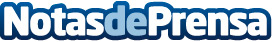 4 soluciones para garantizar la movilidad sostenible en Asistencia en CarreteraAllianz Partners España apuesta por la reparación in situ, la asistencia telefónica, la reparación de vehículos híbridos y eléctricos y los vehículos de sustitución eléctricos para reducir las emisiones de dióxido de carbono en la atmósferaDatos de contacto:Prensa Allianz PartnersAllianz Partners España618082983Nota de prensa publicada en: https://www.notasdeprensa.es/4-soluciones-para-garantizar-la-movilidad Categorias: Nacional Seguros Sostenibilidad Movilidad y Transporte http://www.notasdeprensa.es